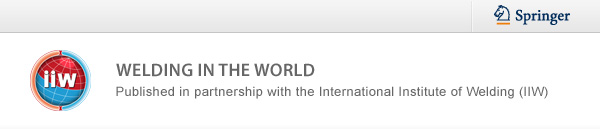 Welding in the World. Volume 68, Issue 4 is now available online.